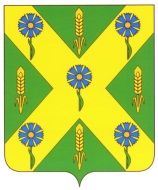 РОССИЙСКАЯ  ФЕДЕРАЦИЯОРЛОВСКАЯ ОБЛАСТЬАДМИНИСТРАЦИЯ НОВОСИЛЬСКОГО РАЙОНАПОСТАНОВЛЕНИЕ__30.12.2020 г.___						        №____392____г. НовосильО внесении изменений в постановление администрации Новосильского района от 24.12.2013 года № 359 «Об утверждении муниципальной программы «Молодежь Новосильского района  на 2014-2020 годы»В связи с экономией средств по муниципальной подпрограмме  №  3  «Дети  Новосильского района на  2014-2020 годы» в рамках программы «Молодежь Новосильского района на 2014-2020 годы» из-за отмены  в 2020 году поездки одаренных детей на Губернаторскую елку в г. Орел и проведение данного мероприятия в онлайн  формате на базе МБОУ Новосильской СОШ в соответствии с распоряжением Правительства Орловской области №799-р от 16 декабря 2020 года и на основании письма Департамента образования Орловской области от 16 декабря 2020 года № 4-1/1413 администрация Новосильского района п о с т а н о в л я е т:1. Внести изменения в приложение № 3 к постановлению администрации Новосильского района от 24.12.2013 года №359 «Об утверждении муниципальной программы «Молодежь Новосильского района на 2014-2020 годы»»:а) изложить приложение № 4 Ресурсное обеспечение реализации подпрограммы «Дети Новосильского района на 2014-2020 годы» муниципальной программы Новосильского района «Молодежь Новосильского района на 2014-» за счет средств районного бюджета в новой редакции согласно приложению.      Глава района                                                                                   Е.Н. ДеминПриложение к постановлению администрации Новосильского района№ ______  от 29.12. 2020 годаПриложение 4к подпрограмме"Дети Новосильского района на 2014 - 2020 годы"муниципальной программы Новосильского района"Молодежь Новосильского района на 2014 - 2020 годы"РЕСУРСНОЕ ОБЕСПЕЧЕНИЕРЕАЛИЗАЦИИ ПОДПРОГРАММЫ "ДЕТИ НОВОСИЛЬСКОГО РАЙОНА НА 2014 - 2020 ГОДЫ" МУНИЦИПАЛЬНОЙ ПРОГРАММЫ НОВОСИЛЬСКОГО РАЙОНА "МОЛОДЕЖЬ НОВОСИЛЬСКОГО РАЙОНА НА 2014 - 2020 ГОДЫ" ЗА СЧЕТ СРЕДСТВ РАЙОННОГО БЮДЖЕТАПриложение 5к подпрограмме"Дети Новосильского района на 2014 - 2020 годы"муниципальной программы Новосильского района"Молодежь Новосильского района на 2014 - 2020 годы"РЕСУРСНОЕ ОБЕСПЕЧЕНИЕИ ПРОГНОЗНАЯ (СПРАВОЧНАЯ) ОЦЕНКА РАСХОДОВ РАЙОННОГО БЮДЖЕТА НА РЕАЛИЗАЦИЮ ЦЕЛЕЙ ПОДПРОГРАММЫ "ДЕТИ НОВОСИЛЬСКОГО РАЙОНА НА 2014 - 2020 ГОДЫ" МУНИЦИПАЛЬНОЙ ПРОГРАММЫ НОВОСИЛЬСКОГО РАЙОНА "МОЛОДЕЖЬ НОВОСИЛЬСКОГО РАЙОНА НА 2014 - 2020 ГОДЫ"СтатусНаименование  подпрограммыОтветственный  исполнитель   основного  мероприятия,    главные  распорядители  средств районного    бюджета (далее также   - ГРБС) по подпрограммеКод бюджетной классификацииКод бюджетной классификацииКод бюджетной классификацииКод бюджетной классификацииРасходы (тыс. рублей) по годам реализацииРасходы (тыс. рублей) по годам реализацииРасходы (тыс. рублей) по годам реализацииРасходы (тыс. рублей) по годам реализацииРасходы (тыс. рублей) по годам реализацииРасходы (тыс. рублей) по годам реализацииРасходы (тыс. рублей) по годам реализацииРасходы (тыс. рублей) по годам реализацииСтатусНаименование  подпрограммыОтветственный  исполнитель   основного  мероприятия,    главные  распорядители  средств районного    бюджета (далее также   - ГРБС) по подпрограммеВедРз ПрЦСТВРвсего по подпро-грамме2014201520162017201820192020123456789101112131415Подпрограмма"Дети Новосильского района на 2014 - 2020 годы"Отдел общего и профессионального образования администрации Новосильского районаВсего                Всего                Всего                Всего                Подпрограмма"Дети Новосильского района на 2014 - 2020 годы"Отдел общего и профессионального образования администрации Новосильского района0040707П9219266122369,06290,0290,0290,0316,6423,06366,9392,5Подпрограмма"Дети Новосильского района на 2014 - 2020 годы"Отдел общего и профессионального образования администрации Новосильского районаПодпрограмма"Дети Новосильского района на 2014 - 2020 годы"Отдел общего и профессионального образования администрации Новосильского районаЗадача 1.   Совершенствование условий духовно-нравственного и патриотического воспитания детейГРБС - Отдел общего и профессионального образования администрации Новосильского районаОсновное    мероприятие 1.1.        Организация и проведение конкурса патриотической песни «Мой голос»ГРБС - Отдел общего и профессионального образования администрации Новосильского района0040707П9219266127,01,01,01.01,01,01,01,0Основное    мероприятие 1.2.        Организация и проведение районных военно-спортивных игр «Вперед, мальчишки!», «Зарница», «Орленок»ГРБС - Отдел общего и профессионального образования администрации Новосильского района0040707П92192661232,003,03,04,06,06,010,0Основное    мероприятие 1.3.        Организация и проведение районного туристического слетаГРБС - Отдел общего и профессионального образования администрации Новосильского района0040707П92192661219,502,02,03,04,04,04,5Основное    мероприятие 1.4.        Организация и проведение районного конкурса «Я люблю тебя, Россия!»ГРБС - Отдел общего и профессионального образования администрации Новосильского района0040707П9219266127,01,01,01.01,01,01,01,0Основное    мероприятие 1.5.        Организация и проведение торжественных мероприятий, посвященных выводу советских войск из АфганистанаГРБС - Отдел общего и профессионального образования администрации Новосильского района0040707П92192661214,91,01,01,02,02,04,93,0Основное    мероприятие 1.6.        Организация и проведение торжественных проводов призывников в армию «День призывника»ГРБС - Отдел общего и профессионального образования администрации Новосильского района0040707П9219266127,01,01,01.01,01,01,01,0Задача 2.   Воспитание в детях чувства гордости и глубокого уважения к Российской символике, историческим святыням, традициям и обычаям РодиныГРБС - Отдел общего и профессионального образования администрации Новосильского района0040707П9219266127,01,01,01.01,01,01,01,0Основное    мероприятие 2.1.        Проведение праздничных мероприятий, посвященных памятным датам ГРБС - Отдел общего и профессионального образования администрации Новосильского района0040707П9219266127,01,01,01.01,01,01,01,0Основное    мероприятие 2.2.        Проведение памятных мероприятий, посвященных Дню РоссииГРБС - Отдел общего и профессионального образования администрации Новосильского района0040707П9219266127,01,01,01.01,01,01,01,0Основное    мероприятие 2.3.        Организация торжественных мероприятий, посвященных российской символике (гимн, герб, флаг)ГРБС - Отдел общего и профессионального образования администрации Новосильского района0040707П9219266127,01,01,01.01,01,01,01,0Задача 3.   Организация работы с ветеранами ВОВ и локальных конфликтовГРБС - Отдел общего и профессионального образования администрации Новосильского района0040707П9219266127,01,01,01.01,01,01,01,0Основное    мероприятие 3.1.        Организация и проведение акции «Вахта памяти», «Обелиск» благоустройство воинских захороненийГРБС - Отдел общего и профессионального образования администрации Новосильского районаОсновное    мероприятие 3.2.        Проведение акции  помощи ветеранамГРБС - Отдел общего и профессионального образования администрации Новосильского района0040707П9219266127,01,01,01.01,01,01,01,0Основное    мероприятие 3.3.        Организация и проведение торжественных мероприятий, посвященных освобождению Новосильского района иг. Новосиля от немецко-фашистских захватчиковГРБС - Отдел общего и профессионального образования администрации Новосильского района0040707П9219266127,01,01,01.01,01,01,01,03.4Проведение мероприятий по патриотическому воспитанию детей (приобретение костюмов)ГРБС – Отдел общего образования, молодежной политики и спорта администрации Новосильского района0040707П92192661227,5----27,5--Задача 4.   Совершенствование социально-правового комплекса поддержки и защиты одаренных и талантливых детейГРБС - Отдел общего и профессионального образования администрации Новосильского районаОсновное    мероприятие 4.1.        Участие одаренных детей в муниципальных, региональных олимпиадах, конкурсах, фестиваляхГРБС - Отдел общего и профессионального образования администрации Новосильского района0040707П92192661290,012,012,012,013,013,014,014,0Основное    мероприятие 4.2.        Организация поездки одаренных детей на Губернаторскую елку и проведение районной новогодней елкиГРБС - Отдел общего и профессионального образования администрации Новосильского района0040707П92192661241,010,05,05,06,07,08,0Приобретение Новогодних подарков детям из малообеспеченных семей и семей, находящихся в социально-опасном положенииГРБС - Отдел общего и профессионального образования администрации Новосильского района0040707П9219266129,09,0Основное    мероприятие 4.3.        Организация торжественных мероприятий, посвященных,чествованию талантливой молодежиГРБС - Отдел общего и профессионального образования администрации Новосильского района0040707П92192661295,013,013,013,013,014,014,015,0Задача 5.   Социальное сопровождение и поддержка детей- сирот и детей, оставшихся без попечения родителей, воспитывающихся в приемных и опекунских семьях и детей, оказавшихся в трудной жизненной ситуацииГРБС - Отдел общего и профессионального образования администрации Новосильского районаОсновное    мероприятие 5.1.        Проведение «круглого стола» с опекунами и приемными родителями по вопросам ознакомления с нормативно-правовыми актамиГРБС - Отдел общего и профессионального образования администрации Новосильского района0040707П92192661211,01,01,01,02,02,02,02,0Основное    мероприятие 5.2.        Организация и проведение выездного заседания специалистов ПМПК г. Мценска с целью обследования детейГРБС - Отдел общего и профессионального образования администрации Новосильского района0040707П92192661225,43,03,03,03,63,84,05,0Основное    мероприятие 5.3.        Организация и проведение районной акции для детей – сирот и детей, оставшихся без попечения родителей «Дарите радость детям!»ГРБС - Отдел общего и профессионального образования администрации Новосильского районаЗадача 6.   Проведение детской оздоровительной кампании, создание безопасных и благоприятных условий отдыха и оздоровления детей и подростковГРБС - Отдел общего и профессионального образования администрации Новосильского районаОсновное    мероприятие 6.1.        Приобретение путевок  в загородные оздоровительные лагеря и центры ГРБС - Отдел общего и профессионального образования администрации Новосильского района004 0707П9219266121865,0240,0240,0225,0260,0280,0300,0320,0Софинансирование на оплату путевок в организации, оказывающие услуги по отдыху и оздоровлению детей0040707ПМ2017085024453,76----53,76--Основные мероприятия 6.2.Организация проведения районной Новогодней елкиГРБС - Отдел общего и профессионального образования администрации Новосильского района0040707П92192661215,0--15,0----СтатусНаименование подпрограммыОтветственный исполнитель подпрограммы, главный распределитель средств районного бюджетаОценка расходов по годам реализации, тыс. рублейОценка расходов по годам реализации, тыс. рублейОценка расходов по годам реализации, тыс. рублейОценка расходов по годам реализации, тыс. рублейОценка расходов по годам реализации, тыс. рублейОценка расходов по годам реализации, тыс. рублейОценка расходов по годам реализации, тыс. рублейСтатусНаименование подпрограммыОтветственный исполнитель подпрограммы, главный распределитель средств районного бюджетавсего по  подпро-  грамме20142015201620172018201920201234567891011Подпрограмма"Дети Новосильского района 2014 - 2020 годы"       Отдел общего и профессионального образования администрации Новосильского района, всего2369,06290,0290,0290,0316,6423,06366,9392,5Подпрограмма"Дети Новосильского района 2014 - 2020 годы"       районный бюджет2369,06290,0290,0290,0316,6423,06366,9392,5